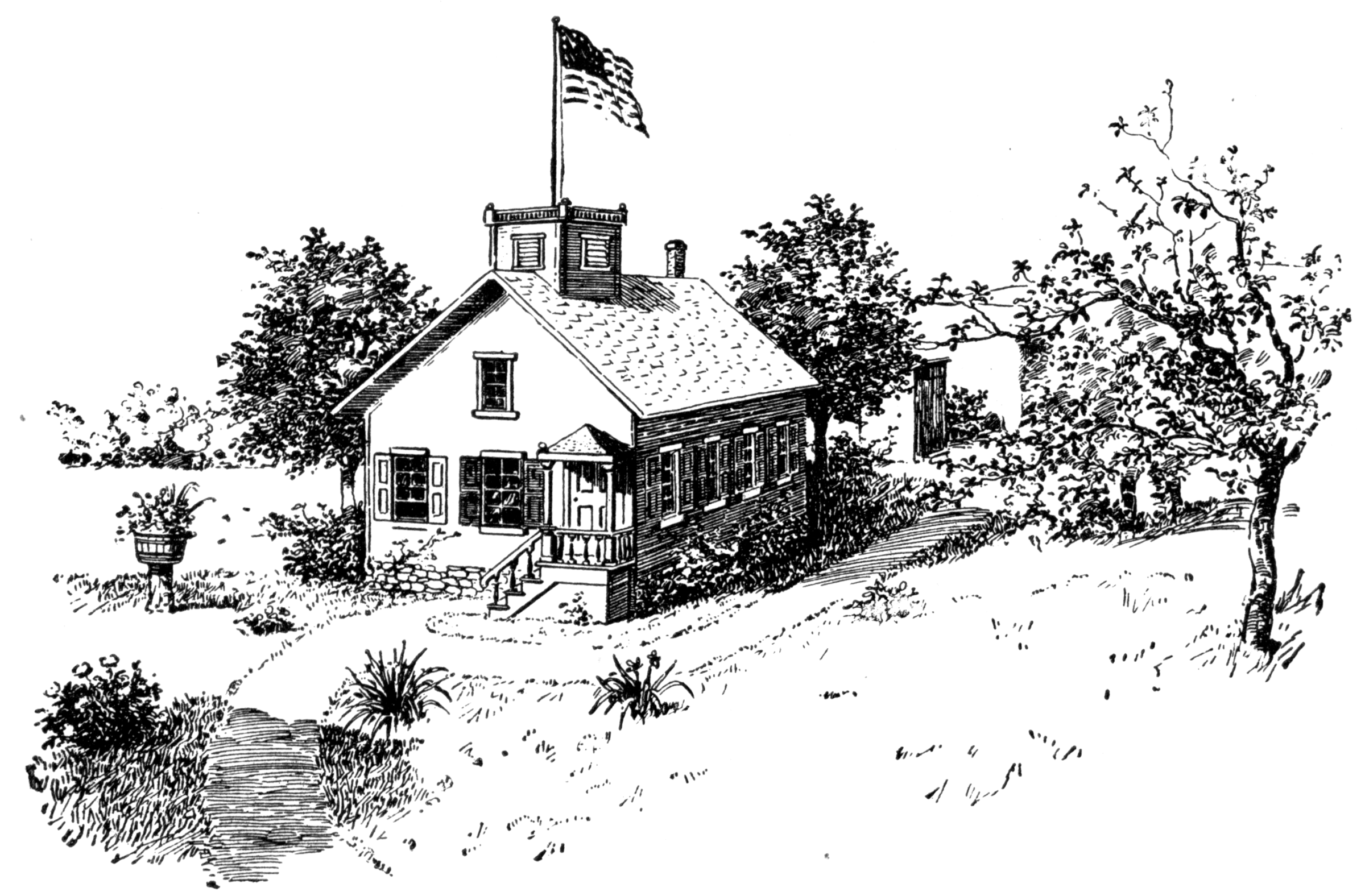 AGENDAMontana Small Schools AllianceQUARTERLY BOARD MEETING 11:00 A.M.Wednesday, April 28, 2021MSSA Office, 220 N. Montana St. (via Zoom)Dillon, MT  59725Dan Rask is inviting you to a scheduled Zoom meeting.Topic: MSSA BOARD MTG. 04/28/21Time: April 28, 2021 11:00 AM Mountain Time (US and Canada)AGENDA CHANGES 11:00 a.m.	1.	CALL TO ORDER – Chair11:02 a.m.	2.	APPROVAL OF MINUTES:  January 27th, 2021 Board Meeting11:05 a.m.	3.	CHANGES/ACCEPTANCE OF AGENDA (action)11:10 a.m.	4.	UNFINISHED BUSINESS (action items)Standards Program Discussion, Nathan Miller OPI Revised Presentation Schedule, Virtual or Face to Face.11:30 a.m.          5.	NEW BUSINESS (information/action items)Approve Contract for 2021 Executive Director.Rural Excellence Scholarship Written Report (James Howland, Hinsdale School).12:30 p.m.	      6.	MSSA REPORTSMSSA Office - LindaMACSS - CathyMSU - JayneWestern - LauraMTSBA - JanConsortium Director – DeanMSSA/NREA - DanNext meeting time, date and location. 1:30 p.m.		  7.	ADJOURN